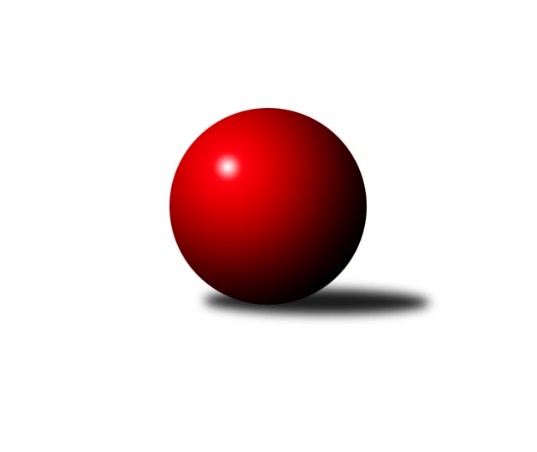 Č.20Ročník 2022/2023	26.3.2023Nejlepšího výkonu v tomto kole: 2848 dosáhlo družstvo: SK Podlužan Prušánky BJihomoravský KP1 jih 2022/2023Výsledky 20. kolaSouhrnný přehled výsledků:KK Sokol Litenčice	- TJ Sokol Vracov B	5:3	2489:2454	5.5:6.5	24.3.KK Vyškov D	- TJ Lokomotiva Valtice B	3:5	2584:2593	6.0:6.0	24.3.SK Podlužan Prušánky C	- SK Podlužan Prušánky B	2:6	2709:2848	6.0:6.0	24.3.TJ Sokol Šanov C	- SKK Dubňany B	7:1	2757:2594	9.0:3.0	25.3.TJ Jiskra Kyjov	- TJ Sokol Mistřín C	8:0	2542:2318	10.0:2.0	26.3.TJ Sokol Vážany	- KK Jiskra Čejkovice	6:2	2691:2576	7.0:5.0	26.3.Tabulka družstev:	1.	SK Podlužan Prušánky B	20	17	1	2	112.5 : 47.5 	147.0 : 93.0 	 2662	35	2.	TJ Sokol Vážany	20	13	2	5	100.5 : 59.5 	140.0 : 100.0 	 2630	28	3.	SK Podlužan Prušánky C	20	14	0	6	97.5 : 62.5 	131.0 : 109.0 	 2608	28	4.	TJ Sokol Mistřín C	20	12	2	6	91.5 : 68.5 	123.5 : 116.5 	 2599	26	5.	TJ Jiskra Kyjov	20	10	1	9	83.0 : 77.0 	127.5 : 112.5 	 2542	21	6.	KK Jiskra Čejkovice	20	10	0	10	80.0 : 80.0 	120.0 : 120.0 	 2559	20	7.	TJ Sokol Vracov B	20	9	0	11	76.5 : 83.5 	113.5 : 126.5 	 2549	18	8.	TJ Sokol Šanov C	20	9	0	11	71.5 : 88.5 	113.5 : 126.5 	 2534	18	9.	TJ Lokomotiva Valtice B	20	8	1	11	76.0 : 84.0 	121.0 : 119.0 	 2539	17	10.	SKK Dubňany B	20	6	1	13	63.0 : 97.0 	108.5 : 131.5 	 2545	13	11.	KK Sokol Litenčice	20	6	0	14	64.5 : 95.5 	103.5 : 136.5 	 2492	12	12.	KK Vyškov D	20	2	0	18	43.5 : 116.5 	91.0 : 149.0 	 2476	4Podrobné výsledky kola:	 KK Sokol Litenčice	2489	5:3	2454	TJ Sokol Vracov B	Zuzana Štěrbová	 	 205 	 196 		401 	 1:1 	 387 	 	188 	 199		Miroslav Bahula	Milan Kochaníček	 	 245 	 209 		454 	 2:0 	 402 	 	202 	 200		Jaroslav Hanuš	David Vávra	 	 234 	 207 		441 	 2:0 	 397 	 	192 	 205		Martina Pechalová	Roman Blažek	 	 199 	 208 		407 	 0:2 	 420 	 	202 	 218		Michal Šmýd	Josef Smažinka	 	 213 	 176 		389 	 0.5:1.5 	 405 	 	213 	 192		Stanislav Kočí	Lenka Štěrbová	 	 199 	 198 		397 	 0:2 	 443 	 	220 	 223		Martin Bílekrozhodčí: KravicováNejlepší výkon utkání: 454 - Milan Kochaníček	 KK Vyškov D	2584	3:5	2593	TJ Lokomotiva Valtice B	Josef Michálek	 	 225 	 246 		471 	 1:1 	 468 	 	246 	 222		Roman Mlynarik	Jan Donneberger	 	 201 	 227 		428 	 2:0 	 354 	 	180 	 174		Robert Gecs	Jiří Formánek	 	 213 	 213 		426 	 1:1 	 428 	 	194 	 234		Eduard Jung	Miroslav Poledník	 	 209 	 215 		424 	 0:2 	 483 	 	228 	 255		Zbyněk Škoda	Marek Zaoral	 	 207 	 188 		395 	 0:2 	 459 	 	237 	 222		Roman Krůza	Kryštof Pevný	 	 213 	 227 		440 	 2:0 	 401 	 	201 	 200		Jan Benešrozhodčí: Milan RyšánekNejlepší výkon utkání: 483 - Zbyněk Škoda	 SK Podlužan Prušánky C	2709	2:6	2848	SK Podlužan Prušánky B	Pavel Flamík	 	 243 	 231 		474 	 1:1 	 515 	 	237 	 278		Štěpánka Vytisková	Alena Kristová	 	 247 	 237 		484 	 2:0 	 464 	 	241 	 223		Michal Tušl	Michal Šimek	 	 208 	 227 		435 	 1:1 	 470 	 	251 	 219		Josef Toman	Jiří Novotný	 	 236 	 218 		454 	 1:1 	 447 	 	215 	 232		Sára Zálešáková	Michal Pálka	 	 199 	 229 		428 	 1:1 	 467 	 	242 	 225		Aleš Zálešák	Jitka Šimková	 	 197 	 237 		434 	 0:2 	 485 	 	246 	 239		Michal Terazrozhodčí:  Vedoucí družstevNejlepší výkon utkání: 515 - Štěpánka Vytisková	 TJ Sokol Šanov C	2757	7:1	2594	SKK Dubňany B	Radek Vrška	 	 241 	 220 		461 	 2:0 	 391 	 	194 	 197		Ladislav Teplík	Ivana Blechová	 	 211 	 271 		482 	 1:1 	 472 	 	241 	 231		Zdeněk Kratochvíla	Marian Bureš	 	 235 	 206 		441 	 2:0 	 383 	 	214 	 169		Aleš Jurkovič	Ivan Torony	 	 230 	 227 		457 	 2:0 	 443 	 	218 	 225		Rostislav Rybárský	Kristýna Blechová	 	 217 	 220 		437 	 1:1 	 440 	 	221 	 219		Václav Kratochvíla	Jaroslav Šindelář	 	 225 	 254 		479 	 1:1 	 465 	 	231 	 234		Martin Mačákrozhodčí:  Vedoucí družstevNejlepší výkon utkání: 482 - Ivana Blechová	 TJ Jiskra Kyjov	2542	8:0	2318	TJ Sokol Mistřín C	Martin Šubrt	 	 238 	 203 		441 	 2:0 	 357 	 	172 	 185		Petr Khol	Jiří Špaček	 	 212 	 203 		415 	 2:0 	 407 	 	209 	 198		Vladislav Kozák	Radek Jurčík	 	 201 	 192 		393 	 1:1 	 383 	 	176 	 207		Pavel Měsíček	Václav Valenta	 	 206 	 214 		420 	 1:1 	 416 	 	227 	 189		Radim Holešinský	Antonín Svozil st.	 	 211 	 224 		435 	 2:0 	 369 	 	184 	 185		Dušan Urubek	Antonín Svozil ml.	 	 221 	 217 		438 	 2:0 	 386 	 	185 	 201		Luděk Svozilrozhodčí: Antonín Svozil ml.Nejlepší výkon utkání: 441 - Martin Šubrt	 TJ Sokol Vážany	2691	6:2	2576	KK Jiskra Čejkovice	Radim Kroupa	 	 221 	 245 		466 	 2:0 	 351 	 	175 	 176		Radoslav Holomáč	Jozef Kamenišťák	 	 210 	 235 		445 	 2:0 	 432 	 	209 	 223		Michal Hlinecký	Petr Sedláček	 	 224 	 204 		428 	 1:1 	 422 	 	215 	 207		Zdeněk Škrobák	Dušan Zahradník	 	 217 	 241 		458 	 0:2 	 464 	 	221 	 243		Tomáš Mrkávek	Petr Malý	 	 217 	 233 		450 	 1:1 	 469 	 	240 	 229		Ludvík Vaněk	Josef Kamenišťák	 	 261 	 183 		444 	 1:1 	 438 	 	212 	 226		Martin Komosnýrozhodčí: Jiří KramolišNejlepší výkon utkání: 469 - Ludvík VaněkPořadí jednotlivců:	jméno hráče	družstvo	celkem	plné	dorážka	chyby	poměr kuž.	Maximum	1.	Štěpánka Vytisková 	SK Podlužan Prušánky B	468.02	310.8	157.2	2.3	6/9	(541)	2.	Stanislav Zálešák 	SK Podlužan Prušánky C	459.88	312.4	147.5	5.0	8/9	(532)	3.	Ludvík Vaněk 	KK Jiskra Čejkovice	459.60	310.0	149.6	3.9	8/9	(496)	4.	Petr Malý 	TJ Sokol Vážany	458.78	307.6	151.2	5.1	8/9	(504)	5.	Radim Holešinský 	TJ Sokol Mistřín C	456.04	309.9	146.1	4.7	9/9	(525)	6.	Sára Zálešáková 	SK Podlužan Prušánky B	454.24	311.7	142.5	4.3	9/9	(503)	7.	Antonín Svozil  ml.	TJ Jiskra Kyjov	453.51	309.4	144.1	4.9	10/10	(490)	8.	Roman Mlynarik 	TJ Lokomotiva Valtice B	450.49	305.8	144.7	6.0	8/9	(520)	9.	Aleš Zálešák 	SK Podlužan Prušánky B	450.43	309.7	140.8	4.6	9/9	(503)	10.	Zbyněk Škoda 	TJ Lokomotiva Valtice B	449.95	310.6	139.4	7.6	7/9	(483)	11.	Vladislav Kozák 	TJ Sokol Mistřín C	449.75	303.3	146.4	4.7	9/9	(502)	12.	Martin Bílek 	TJ Sokol Vracov B	449.03	303.0	146.0	5.2	10/10	(498)	13.	Michal Tušl 	SK Podlužan Prušánky B	448.96	314.1	134.9	6.1	6/9	(501)	14.	Josef Kamenišťák 	TJ Sokol Vážany	448.29	306.6	141.7	4.8	9/9	(502)	15.	Radim Kroupa 	TJ Sokol Vážany	446.75	306.9	139.9	5.1	7/9	(514)	16.	Zdeněk Škrobák 	KK Jiskra Čejkovice	445.06	301.7	143.4	4.9	9/9	(476)	17.	Václav Kratochvíla 	SKK Dubňany B	444.89	305.0	139.9	4.5	8/10	(502)	18.	Václav Luža 	TJ Sokol Mistřín C	444.63	300.9	143.7	5.3	7/9	(499)	19.	Luděk Svozil 	TJ Sokol Mistřín C	444.16	297.8	146.4	4.3	9/9	(483)	20.	Roman Krůza 	TJ Lokomotiva Valtice B	443.60	302.5	141.1	5.8	9/9	(500)	21.	Michal Pálka 	SK Podlužan Prušánky C	443.18	309.1	134.0	7.3	9/9	(501)	22.	Milan Kochaníček 	KK Sokol Litenčice	440.81	302.8	138.1	7.2	7/9	(511)	23.	Kristýna Blechová 	TJ Sokol Šanov C	438.74	298.2	140.5	7.3	9/10	(484)	24.	Michal Šmýd 	TJ Sokol Vracov B	436.98	299.9	137.1	6.9	10/10	(494)	25.	Stanislav Kočí 	TJ Sokol Vracov B	436.96	297.5	139.4	6.4	9/10	(486)	26.	Petr Sedláček 	TJ Sokol Vážany	436.73	300.1	136.6	5.8	9/9	(485)	27.	Radek Vrška 	TJ Sokol Šanov C	436.22	299.8	136.4	7.7	9/10	(508)	28.	Zdeněk Kratochvíla 	SKK Dubňany B	436.16	297.9	138.3	5.2	10/10	(482)	29.	Roman Blažek 	KK Sokol Litenčice	435.85	297.6	138.3	4.6	6/9	(494)	30.	Jiří Formánek 	KK Vyškov D	435.82	299.9	135.9	6.6	9/9	(480)	31.	Josef Toman 	SK Podlužan Prušánky B	435.48	302.0	133.5	6.0	8/9	(484)	32.	Radek Loubal 	TJ Sokol Vážany	433.54	307.2	126.3	10.9	9/9	(472)	33.	Vladimír Čech 	TJ Lokomotiva Valtice B	432.27	302.0	130.3	9.1	6/9	(468)	34.	Rostislav Rybárský 	SKK Dubňany B	431.89	295.9	136.0	6.2	9/10	(491)	35.	Jakub Toman 	SK Podlužan Prušánky B	431.54	306.5	125.0	9.6	7/9	(503)	36.	Michal Teraz 	SK Podlužan Prušánky B	430.94	302.8	128.2	7.1	9/9	(488)	37.	Martin Mačák 	SKK Dubňany B	430.14	297.3	132.9	7.2	9/10	(478)	38.	Martin Šubrt 	TJ Jiskra Kyjov	429.63	296.1	133.5	7.2	10/10	(503)	39.	Antonín Svozil  st.	TJ Jiskra Kyjov	426.83	298.7	128.2	6.4	10/10	(492)	40.	Jiří Novotný 	SK Podlužan Prušánky C	426.15	294.4	131.7	6.9	8/9	(493)	41.	Josef Michálek 	KK Vyškov D	426.04	301.6	124.4	8.0	9/9	(471)	42.	Kryštof Pevný 	KK Vyškov D	425.25	305.6	119.6	8.8	7/9	(461)	43.	Michal Šimek 	SK Podlužan Prušánky C	424.98	294.9	130.1	6.1	9/9	(497)	44.	Martin Komosný 	KK Jiskra Čejkovice	424.71	299.6	125.1	6.6	7/9	(479)	45.	Ladislav Teplík 	SKK Dubňany B	424.21	294.8	129.4	7.3	10/10	(486)	46.	Michal Hlinecký 	KK Jiskra Čejkovice	423.88	291.0	132.9	9.0	9/9	(468)	47.	Jozef Kamenišťák 	TJ Sokol Vážany	423.22	294.2	129.0	6.4	9/9	(468)	48.	David Vávra 	KK Sokol Litenčice	423.14	292.2	131.0	7.3	7/9	(452)	49.	Ivana Blechová 	TJ Sokol Šanov C	422.55	293.3	129.2	6.9	10/10	(521)	50.	Jaroslav Konečný 	TJ Sokol Vracov B	422.29	296.0	126.3	8.6	7/10	(466)	51.	Marian Bureš 	TJ Sokol Šanov C	421.78	303.8	117.9	10.0	8/10	(468)	52.	Pavel Flamík 	SK Podlužan Prušánky C	419.36	290.3	129.1	6.3	8/9	(527)	53.	Radek Jurčík 	TJ Jiskra Kyjov	418.85	289.6	129.2	8.0	8/10	(467)	54.	Lenka Štěrbová 	KK Sokol Litenčice	418.71	294.3	124.4	8.6	7/9	(449)	55.	Tomáš Mrkávek 	KK Jiskra Čejkovice	418.36	295.0	123.4	9.4	7/9	(466)	56.	Petr Blecha 	TJ Sokol Šanov C	414.86	291.6	123.3	9.4	7/10	(437)	57.	Luděk Zapletal 	KK Sokol Litenčice	414.13	288.4	125.8	10.2	8/9	(453)	58.	Miroslav Bahula 	TJ Sokol Vracov B	412.93	295.7	117.3	8.9	9/10	(475)	59.	Pavel Měsíček 	TJ Sokol Mistřín C	412.36	290.5	121.9	10.9	8/9	(486)	60.	Jiří Špaček 	TJ Jiskra Kyjov	410.84	283.3	127.6	8.1	10/10	(509)	61.	Eduard Jung 	TJ Lokomotiva Valtice B	410.44	285.8	124.6	8.7	9/9	(444)	62.	Robert Gecs 	TJ Lokomotiva Valtice B	409.85	282.5	127.3	9.7	9/9	(460)	63.	Jan Donneberger 	KK Vyškov D	406.49	286.1	120.4	8.4	8/9	(467)	64.	Ivan Torony 	TJ Sokol Šanov C	404.78	290.9	113.9	10.3	9/10	(458)	65.	Martina Pechalová 	TJ Sokol Vracov B	404.30	282.9	121.4	8.7	7/10	(473)	66.	Miroslav Poledník 	KK Vyškov D	404.06	292.1	112.0	13.1	9/9	(467)	67.	Marek Zaoral 	KK Vyškov D	401.57	276.0	125.6	9.1	6/9	(449)	68.	Jan Beneš 	TJ Lokomotiva Valtice B	400.88	285.5	115.3	12.8	6/9	(472)	69.	Miroslava Štěrbová 	KK Sokol Litenčice	400.55	287.4	113.1	10.4	6/9	(449)	70.	Josef Smažinka 	KK Sokol Litenčice	400.17	287.8	112.4	11.5	6/9	(445)	71.	Aleš Jurkovič 	SKK Dubňany B	397.71	288.7	109.0	11.3	7/10	(439)	72.	Jiří Fojtík 	KK Jiskra Čejkovice	397.54	279.7	117.8	10.7	7/9	(432)	73.	Radoslav Holomáč 	KK Jiskra Čejkovice	387.42	282.9	104.5	14.1	6/9	(429)		Antonín Pihar 	SK Podlužan Prušánky B	502.00	326.0	176.0	2.0	1/9	(502)		Daniel Ilčík 	TJ Sokol Mistřín C	492.00	305.0	187.0	6.0	1/9	(492)		Tomáš Slížek 	SK Podlužan Prušánky B	468.75	303.5	165.3	3.8	2/9	(494)		Martina Nejedlíková 	TJ Sokol Vracov B	462.00	310.0	152.0	5.0	1/10	(462)		Petr Bakaj  ml.	TJ Sokol Šanov C	453.61	309.8	143.8	5.8	3/10	(479)		Monika Smažinková 	KK Sokol Litenčice	450.00	309.9	140.1	4.8	4/9	(472)		Zdeněk Klečka 	SK Podlužan Prušánky C	449.67	300.7	149.0	3.7	3/9	(475)		Zdeněk Hosaja 	SK Podlužan Prušánky C	447.00	309.0	138.0	6.0	2/9	(478)		Jitka Šimková 	SK Podlužan Prušánky C	442.09	295.1	147.0	3.7	5/9	(537)		Adam Pavel Špaček 	TJ Sokol Mistřín C	441.34	310.4	131.0	6.9	5/9	(461)		Milana Alánová 	KK Vyškov D	435.00	294.0	141.0	5.0	1/9	(435)		Filip Benada 	SK Podlužan Prušánky C	433.67	308.7	125.0	6.3	3/9	(459)		Alena Kristová 	SK Podlužan Prušánky C	431.38	298.0	133.4	6.9	4/9	(517)		Jaroslav Šindelář 	TJ Sokol Šanov C	429.77	298.4	131.3	5.7	6/10	(479)		Jaroslav Hanuš 	TJ Sokol Vracov B	427.88	290.5	137.4	6.5	4/10	(452)		Pavel Dolinajec 	KK Jiskra Čejkovice	426.64	295.2	131.5	7.9	5/9	(458)		Patrik Jurásek 	SKK Dubňany B	425.00	293.0	132.0	7.0	1/10	(425)		Dušan Zahradník 	TJ Sokol Vážany	423.62	293.3	130.3	8.4	3/9	(458)		Jindřich Burďák 	TJ Jiskra Kyjov	423.25	286.0	137.3	7.8	2/10	(446)		Martin Pechal 	TJ Sokol Vracov B	423.00	295.8	127.3	10.0	3/10	(476)		Václav Valenta 	TJ Jiskra Kyjov	420.65	292.5	128.2	8.3	5/10	(462)		Vladimír Stávek 	KK Jiskra Čejkovice	419.50	295.5	124.0	12.0	1/9	(442)		Zuzana Štěrbová 	KK Sokol Litenčice	419.00	284.0	135.0	6.3	1/9	(448)		Tomáš Goldschmied 	SKK Dubňany B	416.00	290.5	125.5	8.0	2/10	(428)		Marta Volfová 	TJ Sokol Šanov C	414.50	290.5	124.0	6.0	2/10	(439)		Jan Kovář 	TJ Sokol Vážany	414.17	298.5	115.7	11.0	3/9	(449)		Jakub Sáblík 	KK Vyškov D	411.00	287.0	124.0	13.0	1/9	(411)		Josef Smažinka 	KK Sokol Litenčice	411.00	300.0	111.0	12.5	2/9	(428)		Petr Snídal 	KK Vyškov D	410.83	293.3	117.5	8.0	2/9	(485)		František Fialka 	SKK Dubňany B	408.00	293.5	114.5	10.0	2/10	(416)		Zbyněk Škoda 	TJ Lokomotiva Valtice B	407.00	289.0	118.0	10.0	2/9	(414)		Pavel Pěček 	TJ Sokol Mistřín C	404.50	291.5	113.0	11.0	2/9	(406)		Libor Kuja 	SK Podlužan Prušánky B	403.00	282.0	121.0	10.0	1/9	(403)		Petr Khol 	TJ Sokol Mistřín C	400.73	282.0	118.8	9.1	5/9	(449)		František Svoboda 	TJ Sokol Vracov B	399.00	286.0	113.0	9.0	2/10	(415)		Jakub Vančík 	TJ Jiskra Kyjov	396.17	285.2	111.0	13.0	6/10	(432)		Pavel Antoš 	SKK Dubňany B	395.71	280.6	115.1	9.4	6/10	(444)		Hana Majzlíková 	KK Jiskra Čejkovice	393.75	291.8	102.0	15.0	2/9	(420)		Aneta Vidlářová 	KK Vyškov D	392.00	286.0	106.0	11.0	1/9	(392)		Dušan Urubek 	TJ Sokol Mistřín C	388.33	274.3	114.0	9.0	3/9	(413)		Jan Vejmola 	KK Vyškov D	385.00	287.3	97.7	15.5	2/9	(407)		Ludvík Kuhn 	TJ Jiskra Kyjov	384.78	282.0	102.8	12.1	3/10	(451)		Monika Sladká 	TJ Sokol Šanov C	384.75	289.0	95.8	13.8	2/10	(428)		Jan Žurman 	KK Sokol Litenčice	383.40	286.0	97.4	11.8	5/9	(420)		Kateřina Kravicová 	KK Sokol Litenčice	382.50	264.0	118.5	13.0	2/9	(398)		Milan Štěrba 	KK Sokol Litenčice	381.33	270.3	111.0	11.2	3/9	(401)		Milan Ryšánek 	KK Vyškov D	377.00	261.0	116.0	14.0	1/9	(377)		Dominik Valent 	KK Vyškov D	375.67	266.3	109.3	13.7	3/9	(406)		Kateřina Bařinová 	TJ Sokol Mistřín C	368.00	273.0	95.0	19.0	1/9	(368)		Veronika Presová 	TJ Sokol Vracov B	363.00	261.0	102.0	18.0	1/10	(363)		Nikola Plášková 	TJ Sokol Vracov B	356.00	267.0	89.0	15.0	1/10	(356)		Martina Kapustová 	TJ Lokomotiva Valtice B	346.00	275.0	71.0	15.0	1/9	(346)		Božena Vajdová 	TJ Lokomotiva Valtice B	342.50	238.5	104.0	19.0	2/9	(377)Sportovně technické informace:Starty náhradníků:registrační číslo	jméno a příjmení 	datum startu 	družstvo	číslo startu7625	Dušan Urubek	26.03.2023	TJ Sokol Mistřín C	4x
Hráči dopsaní na soupisku:registrační číslo	jméno a příjmení 	datum startu 	družstvo	Program dalšího kola:21. kolo31.3.2023	pá	18:00	TJ Sokol Mistřín C - KK Sokol Litenčice	31.3.2023	pá	18:00	TJ Lokomotiva Valtice B - SK Podlužan Prušánky C	31.3.2023	pá	18:00	SK Podlužan Prušánky B - TJ Jiskra Kyjov	31.3.2023	pá	18:00	TJ Sokol Vracov B - KK Jiskra Čejkovice	1.4.2023	so	17:00	TJ Sokol Šanov C - TJ Sokol Vážany	2.4.2023	ne	9:00	SKK Dubňany B - KK Vyškov D	Nejlepší šestka kola - absolutněNejlepší šestka kola - absolutněNejlepší šestka kola - absolutněNejlepší šestka kola - absolutněNejlepší šestka kola - dle průměru kuželenNejlepší šestka kola - dle průměru kuželenNejlepší šestka kola - dle průměru kuželenNejlepší šestka kola - dle průměru kuželenNejlepší šestka kola - dle průměru kuželenPočetJménoNázev týmuVýkonPočetJménoNázev týmuPrůměr (%)Výkon10xŠtěpánka VytiskováPrušánky B5153xZbyněk ŠkodaValtice B112.314832xMichal TerazPrušánky B4856xŠtěpánka VytiskováPrušánky B111.395153xAlena KristováPrušánky C4845xMilan KochaníčekLitenčice 110.984541xZbyněk ŠkodaValtice B4833xIvana BlechováŠanov C109.694823xIvana BlechováŠanov C4821xJosef MichálekVyškov D109.524711xJaroslav ŠindelářŠanov C4798xLudvík VaněkČejkovice109.05469